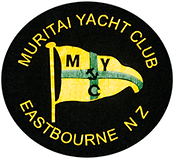 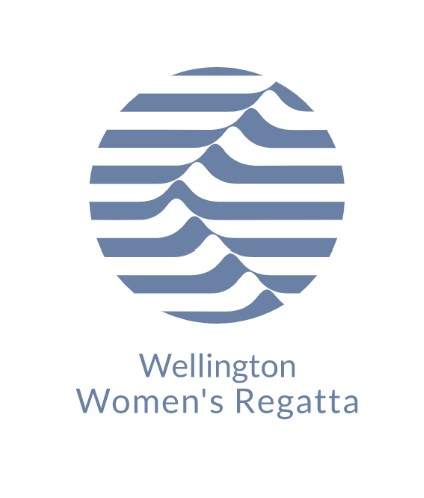 Wellington Women’s Regatta 
3 December 2022Notice of RaceThe organising authority is the Muritai Yacht Club (MYC)
Eastbourne, Lower Hutt, New Zealand  /  www.myc.org.nz1 	RULES1.1 	The series will be governed by the rules as defined in the Racing Rules of Sailing (RRS) 2021-2024.1.2 	The Yachting New Zealand (YNZ) Safety regulations shall apply to all keel boats.1.3 	Should there be any conflict between the Notice of Race (NOR) and the Sailing Instructions (SIs) the SIs shall prevail. This changes RRS 63.7.2 	CHANGES TO THE RACING RULES2.1 	For protests where only a Rule of part 2 is alleged to have been broken, an arbitration hearing will be offered prior to any formal hearing.3 	ELIGIBILITY AND ENTRY3.1 	The regatta is open to all centreboard classes.3.2	Competitors must be a full financial member of a club recognised by Yachting New Zealand.3.3	Each competitor, whether skipper or crew, must be female.3.4	Entries will be available by registration on the MYC website prior to the regatta or in person or on the morning of the regatta.3.5	Entry fee: There will be a $15 per entry fee per yacht. Cash, bank transfer or eftpos are available.4        SCHEDULE OF EVENTS4.1 	All times are approximate and will depend on conditions on the day.	Saturday 3 December	9:00 am	Registration opens	9:30 am	Safety Briefing	10:00 am	Race 1 Start to be followed by Race 2	12:30 pm	Lunch	2:00 pm 	Race 3 Start to be followed by Race 4	4:30 pm	Racing finishes	5:00 pm	Prizegiving4.2	No warning signal will be made after 1600 hours.4.3	There is no reserve day in the event of poor weather.5 	SAILING INSTRUCTIONS5.1 	The sailing instructions will be available from the MYC website and in the club rooms at Briefing.6 	RACING AREA6.1 	The racing area is the part of Wellington Harbour adjacent to Muritai Yacht Club.7 	COURSES TO BE SAILED7.1 	The regatta will be sailed on Triangular or Trapezoid round-the-buoys courses.7.2	Course details will be posted on the club noticeboard at the Safety Briefing.7.3	At all times, boats shall pass outside (to seaward) of the finish mark unless finishing. Any boat that sails through the finish line when not finishing a race shall be scored as DSQ. This changes RRS 28.1.7.3	Courses may vary between yacht classes.7.4	Multiple yacht classes may start together in one fleet depending on entry numbers and at the discretion of the race officer.8 	SCORING SYSTEM8.1 	The low points scoring system in RRS appendix 4 will apply.8.2	Scoring will be line honours. No handicap will be applied.8.3	One race is required to constitute a regatta.8.4	A competitor may discard her one worst race result after four races have been completed.10 	PRIZES10.1 	There will be spot prizes and prizes for line honours. A minimum of three entries in one class are required to qualify for a line honours prize. Prizes may vary between classes depending on the number of competitors.11      DISCLAIMERS11.1 	All those who take part in MYC races do so at their own risk and responsibility. See Rule 4, decision to race RRS. 11.2 	The MYC is not responsible for the seaworthiness of a yacht whose entry is accepted and/or the sufficiency and/or adequacy of its equipment, or the competence of its skipper or crew.11.3 	The organising authority will not accept any liability for material damage or personal injury or death sustained in conjunction with or prior to, during or after the series.11.4 	Although the MYC and its volunteers do everything they can to ensure the safety of the competitors, competitors participate entirely at their own risk.